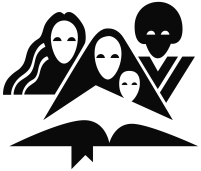 LEVEL 1 / LEADERSHIP TRAINING 16-17 MARCH 2019 HILL CREST AND RIVERSIDE CAPE TOWN  		Surname		:	………………………………………………………..Names 		:	………………………………………………………..Church		:	………………………………………………………..Church Elder	:	……………………… Cell Number ………………Church Elder email:	…………………………….………………………….REGISTRATION FEE – R100.00BANKING DETAILSBank			: 	FNB BANKAccount Name 	:	Cape Conference of Women’s Ministries Account Number 	: 	627 560 98391Reference		: 	Western Region WM Level 1 TRNATTACHED:  PROOF OF PAYMENT TO REGISTRATION FORM and scan / email to and please call after emailing:sinangamva.makeleni@gmail.com / fesix@cc.adventist.orgPhone:  Nomthandazo Papu:  082 339 3338 / Xolie 064 570 3291 / Nokutula Masiba  079 073 7884 (041) 5081600 (w)